Министерство образования и науки Республики Татарстангосударственное автономное профессиональное   образовательное учреждение «Казанский строительный колледж»ПОЛОЖЕНИЕ О предоставлении   нуждающимся   в жилой площади обучающимся жилого помещения в общежитии                        ГАПОУ «Казанский строительный колледж»Казань ОБЩИЕ ПОЛОЖЕНИЯ1.1 Настоящее положение устанавливает порядок предоставления нуждающемуся вжилой площади обучающемуся по основным образовательным программам среднегопрофессионального образования по очной форме обучения жилого помещения в общежитии. Положение разработано в соответствии с Федеральным законом Российской Федерации от 29 декабря 2012г. №273-ФЗ «Об образовании в Российской Федерации» (далее - закон), Жилищным кодексом Российской Федерации и письмом Министерства образования Российской Федерации от 4 ноября 2000г. № 29-52-40/2902-07 «О плате за проживание в студенческих общежитиях» (далее - письмо).1.2 Правила внутреннего распорядка в общежитии разрабатываются и утверждаютсяадминистрацией колледжа.1.3 Жилая площадь в общежитии предоставляется по норме 6 кв. м 1 на одного человека.1.4. С каждым обучающимся, проживающим в общежитии, заключается договор найма жилого помещения в порядке, установленном жилищным законодательством.2 ПРАВА И ОБЯЗАННОСТИ, ПРОЖИВАЮЩИХ В ОБЩЕЖИТИИ2.1 Проживающие в общежитии имеют право:- пользоваться предоставленной жилой площадью, коммунальное - бытовыми услугами.2.2 Проживающие в общежитии обязаны:- использовать предоставленную им жилую площадь в соответствии с её назначением;- соблюдать правила общежития, внутреннего распорядка, пожарной безопасности и санитарно-гигиенических правил;- обеспечивать сохранность жилых помещений, бережно относиться к санитарно-техническому и иному оборудованию;- экономно расходовать воду, электрическую энергию;- соблюдать чистоту и порядок на прилегающей к общежитию территории;- лица, выбывающие из общежития, обязаны сдать помещение в надлежащемсостоянии и числящееся за ними имущество.2.3 Жилые помещения, согласно п.5 статьи 36 ФЗ-273, предоставляются бесплатно в первоочередном порядке детям-сиротам и детям, оставшимся без попечения родителей, лицам из числа детей-сирот и детей, оставшихся без попечения родителей, детям-инвалидам, инвалидам I и II групп, инвалидам с детства, студентам, подвергшимся воздействию радиации вследствие катастрофы на Чернобыльской АЭС и иных радиационных катастроф, вследствие ядерных испытаний на Семипалатинском полигоне, студентам, являющимся инвалидами вследствие военной травмы или заболевания, полученных в период прохождения военной службы, и ветеранами боевых действий либо имеющим право на получение государственной социальной помощи, а также студентам из числа граждан, проходивших в течение не менее трех лет военную службу по контракту в Вооруженных Силах Российской Федерации, во внутренних войсках Министерства внутренних дел Российской Федерации, в инженерно-технических, дорожно-строительных воинских формированиях при федеральных органах исполнительной власти и в спасательных воинских формированиях федерального органа исполнительной власти, уполномоченного на решение задач в области гражданской обороны, Службе внешней разведки Российской Федерации, органах федеральной службы безопасности, органах государственной охраны и федеральном органе обеспечения мобилизационной подготовки органов государственной власти Российской Федерации на воинских должностях, подлежащих замещению солдатами, матросами, сержантами, старшинами, и уволенных с военной службы по основаниям, предусмотренным подпунктами "б" - "г" пункта 1, подпунктом "а" пункта 2 и подпунктами "а" - "в" пункта 3 статьи 51 Федерального закона от 28 марта 1998 года N 53-ФЗ "О воинской обязанности и военной службе".3 РАЗМЕР ПЛАТЫ ЗА ПОЛЬЗОВАНИЕ ЖИЛЫМ ПОМЕЩЕНИЕМ3.1. Согласно п.3 статьи 39 Федерального закона от 29 декабря 2012 г. № 273-ФЗ «Обобразовании в Российской Федерации» размер платы за пользование жилым помещением и коммунальные услуги в общежитии для обучающихся определяется колледжем самостоятельно с учетом мнения Совета колледжа и студенческого советаи не должен превышать 3% от стипендий. В оплату включаются следующие оказываемые коммунальные и бытовые услуги:- отопление;- освещение по нормам СЭС;- холодное и горячее водоснабжение, водоотведение;  - пользование электрическими и газовыми плитами в оборудованных кухнях, душем, учебными комнатами, библиотеками, читальными залами в общежитиях, медицинскими пунктами;- пользование мебелью и другим инвентарём, установленными в комнатах в соответствии с Примерными нормами оборудования студенческих общежитий мебелью и другим инвентарём.- обеспечение постельными принадлежностями (смена принадлежностей должна производиться не реже 1 раза в 10 дней);- уборка лестничных клеток и мест общего пользования с применением моющих средств;- санобработка мест общего пользования;- охрана (может частично оплачиваться за счёт проживающих).3.2. Расходы по оплате дополнительных услуг (до 500 рублей в месяц) не связанных с образовательным процессом, таких как проживание в отдельном помещении (комнате), блоке, секции (со всеми удобствами), установка телефона, а также проживание в помещениях с повышенными комфортными условиями (наличие в комнатах напольного покрытия, мягкой мебели, люстры, дополнительных светильников, телевизора, компьютерной сети Интернет пользованием холодильником)- дополнительный меры по обеспечению безопасности проживания в общежитии (установка охранной сигнализации видео камер в контроль на пропускных пунктах в общежитие);-пользование прачечными, химчисткой, ателье по ремонту обуви, одежды, пунктом проката бытовой техники и другими услугами, не входящие в перечень обязательных услуг.- пользованием электроэнергий с помощью техники, собственником которых является наниматель таких как; компьютеров, ноутбуков, зарядных устройств электрочайников, холодильников микроволновок и т д. 3.3 Размер устанавливаемой платы за проживание в общежитиях, коммунальные и бытовые услуги должен быть согласован с профкомом студентов (объединённым профкомом), с ним необходимо ознакомить всех студентов, пользующихся этими услугами.3.4 Общая стоимость проживания составляет от 300 до 700 рублей в месяц за проживание в комнате и пользование постельными принадлежностями и все виды предоставляемых услуг.3.5 Основание для отказа в заключение договора найма жилого помещения является:1. совершение проживающим до вселения действий, направленных на причинение вреда другим проживающим (соседям).2. нарушение ранее прав и законных интересов соседей по общежитию.3. совершение уголовно-наказуемого деяния, связанного с посягательством на собственность, имущество и здоровье лиц, проживающих рядом (соседей), за которое лицо имеет не погашенную судимость либо было привлечено к уголовной ответственности.4. нарушение ранее проживающим Правил проживания и/или Правил внутреннего распорядка в общежитии.Договор
временного найма жилого помещения в общежитии обучающимся №	г. Казань											«____»___________ 202__ г.Государственное автономное профессиональное образовательное учреждение «Казанский строительный колледж» именуемый в дальнейшем «Наймодателем», в лице директора Проснева Александра Владимировича, действующего на основании Устава, имеющего лицензию на право ведения образовательной деятельности №8352, серия 16 Л 01 № 0004361, выданной Министерством образования и наук РТ от 20 мая 2016 года, и свидетельства о государственной аккредитации от 29 декабря 2016 г., регистрационный номер 2832, выданного Министерством образования и наук Республики Татарстан, с одной стороны, и гражданин (ка) _________________________________________________________________________________________(фамилия, имя, отчество несовершеннолетнего)_________________________________________________________________________________________________________________________________фамилия, имя, отчество и статус законного представителя несовершеннолетнего)с другой стороны, на основании приказа о предоставлении жилого помещения от «___» 	202	г. №_____, заключили настоящий договор о нижеследующем:1. Предмет Договора1.1.	Наймодатель предоставляет временное место в жилом помещении (комнате) № _____ общежития, сроком на период обученияс «___» ________________202 __г. по «___» ________________202__ г. по адресу г. Казань, ул. Липатова, дом № 25 / ул. Халезова, дом №26.1.2.	Комната предоставляется в связи с обучением и только на время обучения нанимателя.2. Права и обязанности Нанимателя 2.1.Наниматель имеет право:Использовать комнату исключительно для проживания;Пользоваться общим имуществом в общежитии;Переселяться с разрешением администрации ГАПОУ «Казанский строительный колледж» в другую комнату общежития обучающихся. При переселении составляется дополнительное соглашение к договору найма жилого помещения в студенческом общежитии;Расторгнуть в любое время настоящий договор. 2.2.Наниматель обязан:2.2.1.	При заселении в общежитие предоставить, документы для регистрации;Использовать комнату по назначению и в пределах, установленных Жилищным кодексом Российской Федерации;Строго соблюдать правила техники безопасности, пожарной безопасности, санитарно-гигиенические нормы и правила внутреннего распорядка в общежитии, пропускной режим;Бережно относиться к оборудованию и инвентарю общежития, нести материальную ответственность за имущество, переданное ему в личное пользование, в соответствии с законодательством Российской. Федерации.Возмещать причинённый по вине проживающего ущерб помещениям, оборудованию и инвентарю общежития.Производить регулярные и генеральные уборки комнаты, а также участвовать в работах по самообслуживанию в общежитии;Сдавать ключ от комнаты на вахту при выходе за пределы общежития;Поддерживать надлежащее состояние комнаты. Самовольное переустройство или перепланировка комнаты не допускается;Производить текущий ремонт в комнате, коридоре, холле, содержать инженерные и другое оборудование в исправности, а при порче или сломе производить ремонт (замену) за свой счёт.Экономно расходовать электроэнергию, газ и воду.Наниматель обязан внести предоплату за 4 (четыре) месяца вперёд за проживание в комнате общежитие за 1 (первый) семестр и 6 месяцев за 2 (второй) семестр проживания. Если наниматель решил не проживать в комнате, оплаченная сумма за проживание НЕ ВОЗВРАЩАЕТСЯ.Для обучающихся  образовательного учреждения среднего профессионального образования размер платы за проживание в общежитии не может превышать 3% от размера стипендии.От платы за проживание в общежитиях освобождаются лица, находящиеся на полном государственном обеспечении (дети-сироты и дети, оставшиеся без попечения родителей, лица из их числа до окончания ими обучения в образовательные учреждения), а также инвалиды.2.2.13.	За оплату студентов за проживание (3% от стипендий) включаются следующие оказываемые коммунальные и бытовые услуги:отопление;освещение по нормам СЭС;холодное и горячее водоснабжение, водоотведение;-	пользование электрическими и газовыми плитами в оборудованных кухнях, душем, учебными комнатами, библиотеками, читальными залами в общежитиях, медицинскими пунктами;пользование мебелью и другим инвентарём, установленными в комнатах в соответствии с Примерными нормами оборудования студенческих общежитий мебелью и другим инвентарём.обеспечение постельными принадлежностями (смена принадлежностей должна производиться не реже 1 раза в 10 дней);уборка лестничных клеток и мест общего пользования с применением моющих средств (кроме кухни);санобработка мест общего пользования;охрана (может частично оплачиваться за счёт проживающих).2.2.14.	оплачивать расходы по оплате дополнительных услуг (300 (Триста) руб. 00 коп. в месяц) не связанных с образовательным процессом, таких как проживание в отдельном помещении (комнате), блоке, секции (со всеми удобствами), установка телефона, а также проживание в помещениях с повышенными комфортными условиями (наличие в комнатах напольного покрытия, мягкой мебели, люстры, дополнительных светильников, телевизора, компьютерной сети Интернет пользованием холодильником).-	оплачивать дополнительный меры по обеспечению безопасности проживания в общежитии, н-р, установка охранной сигнализации, видео-камер по контролю за пропускных пунктах в общежитие;- оплачивать пользование прачечными, химчисткой, ателье по ремонту обуви, одежды, пунктом проката бытовой техники и другими услугами, не входящие в перечень обязательных услуг.-	оплачивать электроэнергию за использование техники, собственником которых является Наниматель, например, компьютеров, ноутбуков, зарядных устройств, электрочайников, холодильников, микроволновок и т.д.Размер платы за проживание в общежитиях, коммунальные и бытовые услуги оформляется Приказом директора учебного заведения.Общая стоимость проживания составляет (за проживание в комнате и всеми видами предоставляемых допуслуг)- в размере 300 (Триста) руб. 00 коп. в месяц для обучающихся на бюджетной основе и 500 (Пятьсот) руб. 00 коп. в месяц для обучающихся на коммерческой основе, для студентов, проживающих в общежитие №2, 3; в размере 500 (Пятьсот) руб. 00 коп. в месяц для обучающихся на бюджетной основе и 700 (Семьсот) руб. 00 коп. в месяц для обучающихся на коммерческой основе, для студентов, проживающих в общежитие №1.Допускать в комнату в любое время представителя Наймодателя для осмотра технического состояния комнаты, санитарно-технического и иного оборудования, находящегося в ней, а также для выполнения необходимых работ;При обнаружении неисправностей комнаты или санитарно-технического и иного оборудования, находящегося в нем, немедленно принимать возможные меры к их устранению и в случаи необходимости сообщать о них коменданту общежития.Осуществлять пользование комнатой с учётом соблюдения прав и законных интересов соседей, требований пожарной безопасности, санитарно-гигиенических, экологических и иных требований законодательства;При освобождении комнаты сдать её представителю Наймодателю в надлежащем состоянии, а также погасить задолженность по оплате комнаты и пользование постельными принадлежностями и всех видов предоставляемых услуг.2.2.21. При окончании учебного процесса, при расторжении или прекращении настоящего Договора освободить комнату, в течение 3 (трех) дней, в случае отказа освободить комнату Наниматель и члены его семьи подлежат выселению в судебном порядке.3. Права и обязанности Наймодателя3.1. Наймодатель имеет право:Требовать своевременного внесения платы за комнату и пользование постельными принадлежностями и все виды предоставляемых услуг;Требовать расторжения настоящего Договора в случаях нарушения Нанимателем жилищного законодательства и условий настоящего Договора.Выселить Нанимателя из общежития в случае невнесения платы за жилое помещение в течение 2 (двух) месяцев.3.2. Наймодатель обязуется:3.2.1. Передать Нанимателю свободную от прав иных лиц и пригодную для проживания комнату в состоянии, отвечающем требованиям пожарной безопасности, санитарно-гигиеническим, экологическим и иным требованиям в соответствие с законодательством Российской Федераций.3.2.2. При вселении в общежитие провести инструктаж по правилам пользования бытовыми, газовыми приборами, электроприборами, ознакомить с правилами внутреннего распорядка проживания в общежитии, правилами техники безопасности, санитарными нормами и пожарной безопасности;Обеспечивать Нанимателя электроэнергией, газоснабжением, тепло- и водоснабжением;В период отопительного сезона поддерживать необходимую температуру в жилой комнате;Предоставлять в пользование необходимую мебель, имеющуюся в наличии, необходимые постельные принадлежности и другой хозяйственный инвентарь;Обеспечивать замену постельного белья не реже 1 (одного) раза в 10 (десять) дней;Своевременно производить текущий ремонт и оперативное устранение неисправностей в системах канализации, электро- и водоснабжения общежития;При вселении информировать Нанимателя о его правах и обязанностях, а также о нормативных документах, связанных с организацией деятельности студенческих общежитий, и вносимых в них изменениях;Обеспечивать регистрацию Нанимателя в соответствии с законом Российской Федерации и законами субъектов Российской Федерации.4. Ответственность сторон4.1. Наниматель:4.1.1.	За нарушение правил внутреннего распорядка общежития, умышленную порчу имущества в общежитии подвергается дисциплинарной, административной, гражданской и уголовной ответственности в соответствии с законодательством Российской Федерации, в виде замечания, выговора, отчисления из учебного заведения и выселение из общежития.4.1.2.	Нанимателю запрещается содержание в комнате общежития любых видов животных.4.2. Наймодатель:4.2.1. В случае признания условий невозможными для проживания в общежитии, ГАПОУ «Казанский строительный колледж» оставляет за собой право переселения Нанимателя в помещение, отвечающее условиям данного договора.5. Дополнительные обязанности НанимателяНе нарушать права и интересы других лиц, проживающих в комнате и в целом общежитии, не курить в комнате и в здании общежития, не нарушать в ночное время покой других лиц проживающих в студенческом общежитий после 22.00 часов до 06.00 часов.Категорически запрещается появление и употребление на территории и в общежитиях колледжа алкогольную продукцию и появление в состояние опьянения, курить в помещениях общежития и прилегающей территории к общежитию и учебному заведению.Категорически запрещается хранить, употреблять и продавать наркотические, психотропные вещества, сильнодействующие и ядовитые вещества.Категорически запрещается иметь при себе и хранить в общежитии огнестрельное и холодное, а также травматическое оружие.Если нанимателем является обучающийся, у которого имеется опекун или попечитель. Опекуны или попечители ОБЯЗАНЫ на время каникул или длительных праздников забирать обучающегося к себе.6. Изменение и расторжение настоящего договораИзменения и дополнения вносят в настоящий договор по соглашению сторон.Настоящий договор, может быть расторгнут в любое время по соглашению сторон.Расторжение настоящего договора по требованию Наймодателя допускается в судебном порядке в случаях:- невнесения Нанимателем платы за проживание в комнате и пользование постельными принадлежностями и всеми видами, предоставляемых услуг более 2 (двух) месяцев.- разрушения или повреждения комнаты Нанимателем и /или членами его семьи.- систематического нарушения прав и законных интересов соседей и нарушение пожарных требований, санитарно-гигиенических норм, правил внутреннего распорядка в общежитии.- если Наниматель не принимает участия в работах по самообслуживанию, благоустройству и озеленению территории общежития, не проводит ремонт занимаемой им жилой комнаты, а также не проводит систематические генеральные уборки помещений общежития и закреплённой за колледжем территорией.- использования жилого помещения не по назначению.Настоящий Договор прекращается в связи:- с утратой (разрушением) комнаты;- со смертью Нанимателя;- с окончанием срока действия договора;- связи с окончанием нанимателем ГАПОУ «Казанский строительный колледж».6.5. В случае расторжения или прекращения настоящего договора Наниматель должен освободить комнату. В случае отказа освободить комнату Наниматель подлежат выселению без предоставления другой комнаты, за исключением случаев, предусмотренных Жилищным кодексом Российской Федерации.6.14.	При расторжении договора найма по какой-либо причине до 15 числа месяца, оплата за проживание в общежитии производится за 15 дней. При расторжении договора найма после 15 числа, оплата берётся за полный месяц.7.	Срок действия договора и другие условияНастоящий договор вступает в силу со дня подписания и действует на весь период обучения.Споры, которые могут возникнуть между сторонами по настоящему договору, разрешаются путём переговоров или в порядке, предусмотренном законодательством Российской Федераций.Настоящий договор составлен в двух экземплярах, один из которых находится у Наймодателя, а другой - у Нанимателя.8.	Юридические адреса и реквизиты сторон:Наймодатель:государственное автономное профессиональное образовательное учреждение «Казанский строительный колледж»юридический адрес: 420075, Республика Татарстан, г. Казань ул. Липатова дом 25ИНН/КПП 1660020510/16600101МФ РТ (ГАПОУ «КСК» ЛАВ00708014-СтройКол)Наименование банка ПАО «Ак Барс» банкР/с 40601810700023000003БИК 049205805Код доходов 71600000000000000130					Директор ________________________ / А.В. ПросневНаниматель:__________________________________________________________________________________________________________________________________________(Фамилия, Имя, Отчество)__________________________________________________________________________________________________________________________________________(адрес места жительства и прописки)__________________________________________________________________________________________________________________________________________(паспортные данные/банковские реквизиты)_________________________________		________________________________________           телефон                                                                                                       подписьРассмотрено и принятона заседании педагогического        совета колледжаПротокол № 9 от «26 » 06. 2020г.                 УТВЕРЖДАЮ           Директор колледжа                  _____А.В.Проснев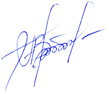 26 июня 2020г.